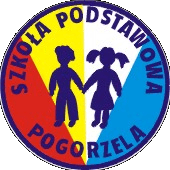 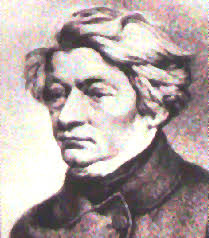 ZGŁOSZENIE UCZESTNIKA FINAŁUPOWIATOWEGO KONKURSU RECYTATORSKIEGOZ OKAZJI 220 ROCZNICY URODZINADAMA MICKIEWICZAPOGORZELA 2019Imię i nazwisko finalisty…………………………………………………….Nazwa placówki…………………………………………………………….Adres………………………………………………………………………..………………………………………………………………………………Kategoria – właściwe podkreślić:- szkoła podstawowa- gimnazjumTytuł utworu……………………………………………………………….Imię i nazwisko opiekuna………………………………………………………………………					……………………………..    (miejscowość, data)							(pieczęć placówki)